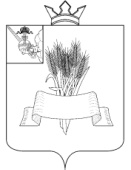 Администрация Сямженского муниципального округаВологодской областиПОСТАНОВЛЕНИЕот  13.03.2024  № 134с. Сямжа Вологодской областиО признании утратившими силу некоторых муниципальных нормативных правовых актовВ соответствии с законом Вологодской области от 06.05.2022 № 5128-ОЗ «О преобразовании всех поселений, входящих в состав Сямженского муниципального района Вологодской области, путем их объединения, наделении вновь образованного муниципального образования статусом муниципального округа и установлении границ Сямженского муниципального округа Вологодской области», решением Представительного Собрания Сямженского муниципального округа от 23.09.2022 № 6 «О вопросах правопреемства органов местного самоуправления»,  ПОСТАНОВЛЯЮ:1. Признать утратившими силу:- постановление администрации сельского поселения Двиницкое от 12.08.2014 № 79 «Об утверждении административного регламента предоставления муниципальной услуги по предоставлению муниципального имущества в аренду, безвозмездное пользование без проведения торгов»;- постановление администрации сельского поселения Двиницкое от 13.04.2015 № 27 «О внесении изменений в постановление Администрации сельского поселения Двиницкое от 12.08.2014г. № 79»;- постановление администрации сельского поселения Двиницкое от 28.01.2022 № 5 «О внесении изменения в постановление администрации сельского поселения Двиницкое от 12.08.2014г. № 79»;- постановление администрации сельского поселения Ногинское от 17.11.2014 № 128 «Об утверждении Административного регламента предоставления  муниципальной услуги по предоставлению муниципального имущества в аренду, безвозмездное пользование без проведения торгов»;- постановление администрации сельского поселения Ногинское от 09.04.2015 № 37 «О внесении изменений в постановление Администрации сельского поселения Ногинское от 17.11.2014 г. № 128»;- постановление администрации сельского поселения Сямженское от 23.10.2014 № 142 «Об утверждении Административного регламента предоставления  муниципальной услуги по предоставлению муниципального имущества в аренду, безвозмездное пользование без проведения торгов»;- постановление администрации сельского поселения Сямженское от 15.06.2015 № 85 «О внесении изменений и дополнений в Административный регламент по предоставлению муниципального имущества в аренду, безвозмездное пользование без проведения торгов».2. Настоящее постановление вступает в силу со дня его подписания.		3. Настоящее постановление подлежит размещению на официальном сайте Сямженского муниципального округа https://35syamzhenskij.gosuslugi.ru в информационно-телекоммуникационной сети Интернет.		4. Информацию о размещении настоящего постановления на официальном сайте Сямженского муниципального округа опубликовать в газете «Восход».Глава  Сямженского муниципального округа                                      С.Н. Лашков                                                      